第十五届全国大学生智能车竞赛信标组的磁标安装长度为了降低信标组车模对于信标的冲撞，允许触发信标的磁标伸出车体一定距离。根据同学们实际制作的情况，对于磁标安装是伸出车体的距离定义如下：磁标伸出车体距离在水平面上不超过照H车模外轮廓（长方型）以外10厘米。详情参见以下示意图3002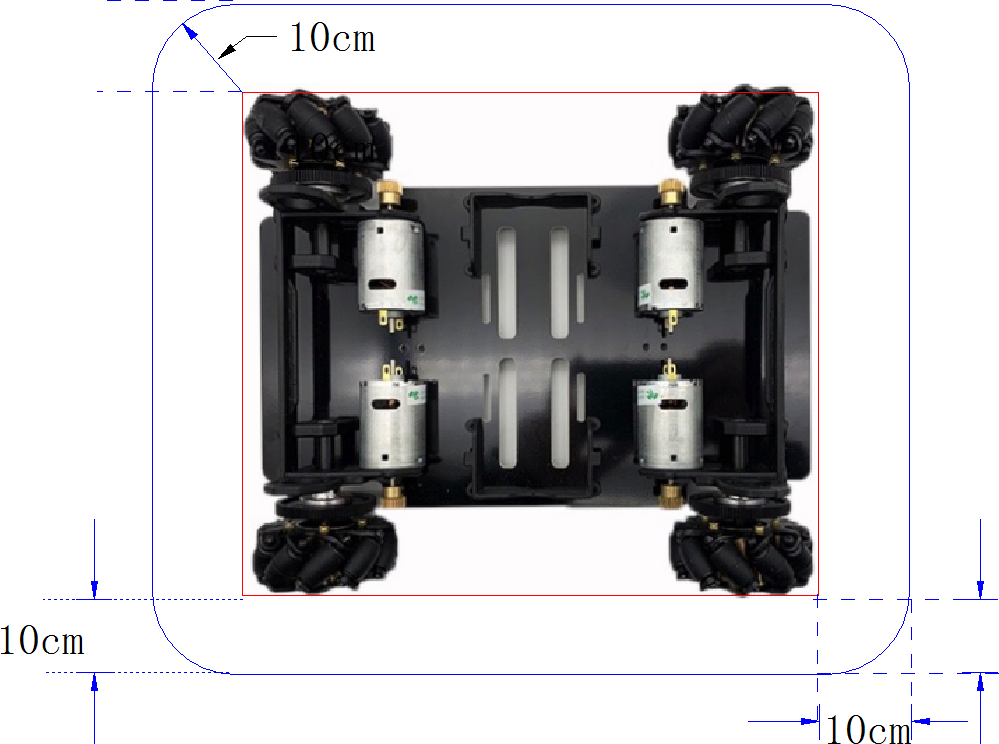 为了可靠触发信标，建议磁标的磁铁采用高强度的钕铁硼永磁铁，安置时距离地面不烧过2厘米，高度越低，触发效果越好。全国大学生智能汽车竞赛秘书处2020/7/29